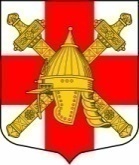 АДМИНИСТРАЦИЯСИНЯВИНСКОГО ГОРОДСКОГО ПОСЕЛЕНИЯКИРОВСКОГО МУНИЦИПАЛЬНОГО РАЙОНА ЛЕНИНГРАДСКОЙ ОБЛАСТИП О С Т А Н О В Л Е Н И Еот   «28» декабря 2023 года № 717Об утверждении муниципальной программы  «Совершенствование развития автомобильных дорог Синявинского городского поселения Кировского муниципального района Ленинградской области на 2024 -2026 годы»В соответствии с Федеральным законом от 06.10.2003 № 131-ФЗ «Об общих принципах организации местного самоуправления в Российской Федерации» и Уставом муниципального образования Синявинское городское поселение муниципального образования Кировский муниципальный район Ленинградской области:1. Утвердить муниципальную программу «Совершенствование развития автомобильных дорог Синявинского городского поселения Кировского муниципального района Ленинградской области на 2024-2026 годы», согласно приложению.2. Признать утратившим силу постановление администрации Синявинского городского поселения Кировского муниципального района Ленинградской области от 29.12.2022 № 643 «Об утверждении муниципальной программы «Совершенствование развития автомобильных дорог Синявинского городского поселения Кировского муниципального района Ленинградской области на 2023-2025 годы».3. Контроль за исполнением настоящего постановления оставляю за собой.4. Постановление вступает в силу со дня его официального опубликования.Глава администрации						  Е.В. Хоменок				Разослано: дело, заместитель главы администрации, сектор финансов и экономики администрации, Кировская городская прокуратура Ленинградской области.								                        Утвержденапостановлением администрации Синявинского городского поселения         от 28 декабря 2023 г. № 717МУНИЦИПАЛЬНАЯ ПРОГРАММА«Совершенствование развития автомобильных дорог Синявинского городского поселения  Кировского муниципального района Ленинградской области на 2024-2026 годы»1. Содержание проблемы и обоснование необходимости ее решения программными методамиМуниципальная программа «Совершенствование развития автомобильных дорог Синявинского городского поселения Кировского муниципального района Ленинградской области на 2024-2026 год» (далее «Программа») разработана в соответствии с Уставом муниципального образования Синявинское городское поселение муниципального образования Кировский муниципальный район Ленинградской области, Федеральным законом № 131-ФЗ  от 06.10.2003 «Об общих принципах организации местного самоуправления в Российской Федерации».Протяженность муниципальных дорог в муниципальном образовании 14,5 км. Дороги, как с асфальтобетонным покрытием, так и с грунтовым покрытием. Техническое состояние муниципальных  автомобильных дорог можно расценивать как неудовлетворительное, что требует принятия муниципальной программы обеспечивающей дорожную деятельность в отношении автомобильных дорог общего пользования местного значения и проездов к дворовым территориям в границах Синявинского городского поселения Кировского муниципального района Ленинградской области, с выделением в Программе групп подпрограмм, а именно:1. «Развитие сети автомобильных дорог общего пользования местного значения в границах Синявинского городского поселения»:Программа разработана  на 2024-2026 годы и подлежит корректировке по мере необходимости. Мероприятия Программы направлены на улучшение транспортно-эксплуатационного состояния автомобильных дорог общего пользования местного значения и проездов к дворовым территориям в границах Синявинского городского поселения, повышение безопасности дорожного движения на территории Синявинского городского поселения Кировского муниципального района Ленинградской области, улучшение социальных условий населения, улучшение внешнего облика территории муниципального образования.2. Основные цели и задачиЦелью Программы является создание благоприятных условий проживания населения Синявинского городского поселения Кировского муниципального района Ленинградской области, создание условий для безопасного дорожного движения на территории Синявинского городского поселения.Основными задачами Программы является развитие сети автомобильных дорог общего пользования местного значения в границах Синявинского городского поселения Кировского муниципального района Ленинградской области, капитальный ремонт и ремонт дворовых территорий многоквартирных домов Синявинского городского поселения Кировского муниципального района Ленинградской области.3. Сроки и этапы реализации	Программа разработана на 2024-2026 годы. Реализация программных мероприятий предусматривается за счет средств местного бюджета  Синявинского городского поселения Кировского муниципального района Ленинградской области.4. Система программных мероприятий	Система программных мероприятий включает в себя: 	а) создание нормативно-правовой базы, необходимой для реализации Программы;б) разработку проектно-сметной документации;в) выполнение  мероприятий по содержанию автомобильных дорог местного значения на территории Синявинского городского поселения на 2024-20256 годы;г) ремонт автомобильных дорог местного значения и дворовых территорий многоквартирных домов Синявинского городского поселения;д) обустройство участков улично-дорожной сети дорожными ограждениями, техническими средствами регулирования.5. Финансовое обеспечениеФинансирование муниципальной целевой программы осуществляется за счет средств местного бюджета Синявинского городского поселения. 6. Механизм реализации программыРеализация программы осуществляется администрацией Синявинского городского поселения Кировского муниципального района Ленинградской области (далее-Администрация).в функции администрации входят: - создание нормативно-правовой базы, необходимой для реализации Программы;- контроль за формированием адресной программы ремонта  автомобильных дорог местного значения  и дворовых территорий многоквартирных домов Синявинского городского поселения на 2024-2026 годы;- контроль за исполнением бюджетных средств;- организация проведения необходимых конкурсных процедур;- контроль за заключением муниципальных контрактов по итогам конкурсных процедур;- контроль за выполнением работ.7. Оценка эффективности от реализации программыЭкономическая эффективность  от реализации программы ожидается в       виде:- приведения транспортно-эксплуатационного состояния автомобильных дорог общего пользования местного значения и проездов к дворовым территориям в границах Синявинского городского поселения в соответствии со СНиП, ГОСТ;-  повышения безопасности дорожного движения на территории Синявинского городского поселения;- улучшения социальных условий жизни населения;- инвестиционной привлекательности муниципального образования.Эффективность реализации Программы в целом оценивается по результатам   достижения установленных значений каждого  из основных показателей (индикаторов) по годам по отношению к предыдущему году и нарастающим итогом к базовому году в соответствии с методикой оценки эффективности реализации муниципальной программы.Приложение N 1 к постановлению администрации Синявинского городского поселенияот 28 декабря 2023 г. № 717Паспорт муниципальной программы «Совершенствование развития автомобильных дорог Синявинского городского поселения Кировского муниципального района Ленинградской области на 2024-2026 годы»Приложение N 2 к постановлению администрации Синявинского городского поселенияот 28 декабря 2023 г. № 717Паспорт подпрограммы «Развитие сети автомобильных дорог общего пользования местного значения в границах населенных пунктов Синявинского городского поселения Кировского муниципального района Ленинградской области»Приложение N 3 к постановлению администрации Синявинского городского поселенияот 28 декабря 2023 г. № 717Сведения о показателях (индикаторах) и их значенияхмуниципальной программы «Совершенствование развития автомобильных дорог Синявинского городского поселения Кировского муниципального района Ленинградской области на 2024-2026 годы»Приложение N 4 к постановлению администрации Синявинского городского поселенияот 28 декабря 2023 г. № 717Сведения о порядке сбора информации и методике расчетапоказателей (индикаторов) муниципальной программы «Совершенствование развития автомобильных дорог Синявинского городского поселения Кировского муниципального района Ленинградской области на 2024-2026 годы»*       Указываются периодичность сбора данных и вид временной характеристики (показатель на дату, показатель за период; ежегодно, ежеквартально, ежемесячно).**     Приводятся формула и краткий алгоритм расчета. При описании формулы или алгоритма необходимо использовать буквенные обозначения базовых показателей.***    Приводится наименование органа местного самоуправления, ответственного за сбор данных по показателю.**** Указываются реквизиты акта об утверждении методики расчета показателей программы. Приложение N 5 к постановлению администрации Синявинского городского поселенияот 28 декабря 2023 г. № 717Планреализации муниципальной программы Синявинского городского поселения Кировского муниципального района Ленинградской области «Совершенствование развития автомобильных дорог Синявинского городского поселения Кировского муниципального района Ленинградской области на 2024-2026 годы»Наименование муниципальной 
программы                  «Совершенствование развития автомобильных дорог Синявинского городского поселения Кировского муниципального района Ленинградской области на 2024-2026 годы».«Совершенствование развития автомобильных дорог Синявинского городского поселения Кировского муниципального района Ленинградской области на 2024-2026 годы».«Совершенствование развития автомобильных дорог Синявинского городского поселения Кировского муниципального района Ленинградской области на 2024-2026 годы».«Совершенствование развития автомобильных дорог Синявинского городского поселения Кировского муниципального района Ленинградской области на 2024-2026 годы».Сроки реализации муниципальной программы                  2024-20262024-20262024-20262024-2026Ответственный исполнитель муниципальной программы                  Администрация Синявинского городского поселения Кировского муниципального района Ленинградской области.Администрация Синявинского городского поселения Кировского муниципального района Ленинградской области.Администрация Синявинского городского поселения Кировского муниципального района Ленинградской области.Администрация Синявинского городского поселения Кировского муниципального района Ленинградской области.Соисполнители муниципальной программы                  ----Участники муниципальной программы                  Сектор муниципального заказа администрации Синявинского городского поселения Кировского муниципального района Ленинградской областиСектор муниципального заказа администрации Синявинского городского поселения Кировского муниципального района Ленинградской областиСектор муниципального заказа администрации Синявинского городского поселения Кировского муниципального района Ленинградской областиСектор муниципального заказа администрации Синявинского городского поселения Кировского муниципального района Ленинградской областиЦель муниципальной программы    - создание благоприятных условий проживания населения Синявинского городского поселения;- создание условий для безопасности дорожного движения на территории Синявинского городского поселения.- создание благоприятных условий проживания населения Синявинского городского поселения;- создание условий для безопасности дорожного движения на территории Синявинского городского поселения.- создание благоприятных условий проживания населения Синявинского городского поселения;- создание условий для безопасности дорожного движения на территории Синявинского городского поселения.- создание благоприятных условий проживания населения Синявинского городского поселения;- создание условий для безопасности дорожного движения на территории Синявинского городского поселения.Задачи муниципальной программы       - выполнение работ по содержанию, ремонту автомобильных дорог местного значения Синявинского городского поселения;- повышение безопасности дорожного движения на территории Синявинского городского поселения- выполнение работ по содержанию, ремонту автомобильных дорог местного значения Синявинского городского поселения;- повышение безопасности дорожного движения на территории Синявинского городского поселения- выполнение работ по содержанию, ремонту автомобильных дорог местного значения Синявинского городского поселения;- повышение безопасности дорожного движения на территории Синявинского городского поселения- выполнение работ по содержанию, ремонту автомобильных дорог местного значения Синявинского городского поселения;- повышение безопасности дорожного движения на территории Синявинского городского поселенияОжидаемые (конечные) результаты реализации муниципальной программы-приведение транспортно-эксплуатационного состояния автомобильных дорог общего пользования местного значения и проездов к дворовым территориям в границах Синявинского городского поселения в соответствии со СНиП, ГОСТ;- улучшение социальных условий жизни населения;-инвестиционная привлекательность муниципального образования-приведение транспортно-эксплуатационного состояния автомобильных дорог общего пользования местного значения и проездов к дворовым территориям в границах Синявинского городского поселения в соответствии со СНиП, ГОСТ;- улучшение социальных условий жизни населения;-инвестиционная привлекательность муниципального образования-приведение транспортно-эксплуатационного состояния автомобильных дорог общего пользования местного значения и проездов к дворовым территориям в границах Синявинского городского поселения в соответствии со СНиП, ГОСТ;- улучшение социальных условий жизни населения;-инвестиционная привлекательность муниципального образования-приведение транспортно-эксплуатационного состояния автомобильных дорог общего пользования местного значения и проездов к дворовым территориям в границах Синявинского городского поселения в соответствии со СНиП, ГОСТ;- улучшение социальных условий жизни населения;-инвестиционная привлекательность муниципального образованияПодпрограммы муниципальной программы«Развитие сети автомобильных дорог общего пользования местного значения в границах населенных пунктов Синявинского городского поселения Кировского муниципального района Ленинградской области»«Развитие сети автомобильных дорог общего пользования местного значения в границах населенных пунктов Синявинского городского поселения Кировского муниципального района Ленинградской области»«Развитие сети автомобильных дорог общего пользования местного значения в границах населенных пунктов Синявинского городского поселения Кировского муниципального района Ленинградской области»«Развитие сети автомобильных дорог общего пользования местного значения в границах населенных пунктов Синявинского городского поселения Кировского муниципального района Ленинградской области»Проекты, реализуемые в рамках муниципальной программы«Капитальный ремонт дорог»«Ямочный ремонт»«Содержание автомобильных дорог местного значения»«Обслуживание дорожных знаков, искусственных дорожных неровностей , установка указателей улиц, обновление разметки на дорогах»«Уборка парковочных площадок и паребриков»«Установка искусственных дорожных неровностей»«Капитальный ремонт дорог»«Ямочный ремонт»«Содержание автомобильных дорог местного значения»«Обслуживание дорожных знаков, искусственных дорожных неровностей , установка указателей улиц, обновление разметки на дорогах»«Уборка парковочных площадок и паребриков»«Установка искусственных дорожных неровностей»«Капитальный ремонт дорог»«Ямочный ремонт»«Содержание автомобильных дорог местного значения»«Обслуживание дорожных знаков, искусственных дорожных неровностей , установка указателей улиц, обновление разметки на дорогах»«Уборка парковочных площадок и паребриков»«Установка искусственных дорожных неровностей»«Капитальный ремонт дорог»«Ямочный ремонт»«Содержание автомобильных дорог местного значения»«Обслуживание дорожных знаков, искусственных дорожных неровностей , установка указателей улиц, обновление разметки на дорогах»«Уборка парковочных площадок и паребриков»«Установка искусственных дорожных неровностей»Финансовое обеспечение муниципальной программы – всего, в том числе по годам реализации      Расходы (тыс. рублей)                                   Расходы (тыс. рублей)                                   Расходы (тыс. рублей)                                   Расходы (тыс. рублей)                                   Финансовое обеспечение муниципальной программы – всего, в том числе по годам реализации      Всего2024 год2025 год2026 годСредства бюджета городского поселения16 921 612, 957 931 940,674 951 092,284 038 580, 00Средства иных бюджетов----Внебюджетные средства                    ----Наименование подпрограммы         Наименование подпрограммы         «Развитие сети автомобильных дорог  общего пользования местного значения в границах населенных пунктов Синявинского городского поселения Кировского муниципального района Ленинградской области».«Развитие сети автомобильных дорог  общего пользования местного значения в границах населенных пунктов Синявинского городского поселения Кировского муниципального района Ленинградской области».«Развитие сети автомобильных дорог  общего пользования местного значения в границах населенных пунктов Синявинского городского поселения Кировского муниципального района Ленинградской области».«Развитие сети автомобильных дорог  общего пользования местного значения в границах населенных пунктов Синявинского городского поселения Кировского муниципального района Ленинградской области».«Развитие сети автомобильных дорог  общего пользования местного значения в границах населенных пунктов Синявинского городского поселения Кировского муниципального района Ленинградской области».Сроки реализации подпрограммы                 Сроки реализации подпрограммы                 2024-20262024-20262024-20262024-20262024-2026Ответственный исполнитель подпрограммы             Ответственный исполнитель подпрограммы             Администрация Синявинского городского поселения.Администрация Синявинского городского поселения.Администрация Синявинского городского поселения.Администрация Синявинского городского поселения.Администрация Синявинского городского поселения.Участники подпрограмм          Участники подпрограмм          -----Цель подпрограммы               Цель подпрограммы               - создание благоприятных условий проживания населения Синявинского городского поселения Кировского муниципального района Ленинградской области;- создание условий для безопасности дорожного движения на территории Синявинского городского поселения Кировского муниципального района Ленинградской области.- создание благоприятных условий проживания населения Синявинского городского поселения Кировского муниципального района Ленинградской области;- создание условий для безопасности дорожного движения на территории Синявинского городского поселения Кировского муниципального района Ленинградской области.- создание благоприятных условий проживания населения Синявинского городского поселения Кировского муниципального района Ленинградской области;- создание условий для безопасности дорожного движения на территории Синявинского городского поселения Кировского муниципального района Ленинградской области.- создание благоприятных условий проживания населения Синявинского городского поселения Кировского муниципального района Ленинградской области;- создание условий для безопасности дорожного движения на территории Синявинского городского поселения Кировского муниципального района Ленинградской области.- создание благоприятных условий проживания населения Синявинского городского поселения Кировского муниципального района Ленинградской области;- создание условий для безопасности дорожного движения на территории Синявинского городского поселения Кировского муниципального района Ленинградской области.Задачи подпрограммы     Задачи подпрограммы     - выполнение работ по содержанию, ремонту автомобильных дорог общего пользования Синявинского городского поселения;- повышение безопасности дорожного движения на территории Синявинского городского поселения.- выполнение работ по содержанию, ремонту автомобильных дорог общего пользования Синявинского городского поселения;- повышение безопасности дорожного движения на территории Синявинского городского поселения.- выполнение работ по содержанию, ремонту автомобильных дорог общего пользования Синявинского городского поселения;- повышение безопасности дорожного движения на территории Синявинского городского поселения.- выполнение работ по содержанию, ремонту автомобильных дорог общего пользования Синявинского городского поселения;- повышение безопасности дорожного движения на территории Синявинского городского поселения.- выполнение работ по содержанию, ремонту автомобильных дорог общего пользования Синявинского городского поселения;- повышение безопасности дорожного движения на территории Синявинского городского поселения.Ожидаемые (конечные) результаты реализации подпрограммыОжидаемые (конечные) результаты реализации подпрограммы-приведение транспортно-эксплуатационного состояния автомобильных дорог общего пользования местного значения и проездов к дворовым территориям в границах Синявинского городского поселения в соответствии со СНиП, ГОСТ;- улучшение социальных условий жизни населения;-инвестиционная привлекательность муниципального образования-приведение транспортно-эксплуатационного состояния автомобильных дорог общего пользования местного значения и проездов к дворовым территориям в границах Синявинского городского поселения в соответствии со СНиП, ГОСТ;- улучшение социальных условий жизни населения;-инвестиционная привлекательность муниципального образования-приведение транспортно-эксплуатационного состояния автомобильных дорог общего пользования местного значения и проездов к дворовым территориям в границах Синявинского городского поселения в соответствии со СНиП, ГОСТ;- улучшение социальных условий жизни населения;-инвестиционная привлекательность муниципального образования-приведение транспортно-эксплуатационного состояния автомобильных дорог общего пользования местного значения и проездов к дворовым территориям в границах Синявинского городского поселения в соответствии со СНиП, ГОСТ;- улучшение социальных условий жизни населения;-инвестиционная привлекательность муниципального образования-приведение транспортно-эксплуатационного состояния автомобильных дорог общего пользования местного значения и проездов к дворовым территориям в границах Синявинского городского поселения в соответствии со СНиП, ГОСТ;- улучшение социальных условий жизни населения;-инвестиционная привлекательность муниципального образованияПроекты, реализуемые в рамках подпрограммыПроекты, реализуемые в рамках подпрограммы«Капитальный ремонт дорог»«Ямочный ремонт»«Содержание автомобильных дорог местного значения»«Обслуживание дорожных знаков, искусственных дорожных неровностей, установка указателей улиц, обновление разметки на дорогах»«Уборка парковочных площадок и паребриков»«Установка искусственных дорожных неровностей»«Капитальный ремонт дорог»«Ямочный ремонт»«Содержание автомобильных дорог местного значения»«Обслуживание дорожных знаков, искусственных дорожных неровностей, установка указателей улиц, обновление разметки на дорогах»«Уборка парковочных площадок и паребриков»«Установка искусственных дорожных неровностей»«Капитальный ремонт дорог»«Ямочный ремонт»«Содержание автомобильных дорог местного значения»«Обслуживание дорожных знаков, искусственных дорожных неровностей, установка указателей улиц, обновление разметки на дорогах»«Уборка парковочных площадок и паребриков»«Установка искусственных дорожных неровностей»«Капитальный ремонт дорог»«Ямочный ремонт»«Содержание автомобильных дорог местного значения»«Обслуживание дорожных знаков, искусственных дорожных неровностей, установка указателей улиц, обновление разметки на дорогах»«Уборка парковочных площадок и паребриков»«Установка искусственных дорожных неровностей»«Капитальный ремонт дорог»«Ямочный ремонт»«Содержание автомобильных дорог местного значения»«Обслуживание дорожных знаков, искусственных дорожных неровностей, установка указателей улиц, обновление разметки на дорогах»«Уборка парковочных площадок и паребриков»«Установка искусственных дорожных неровностей»Финансовое обеспечение подпрограммы- всего, в том числе по годам реализацииРасходы (тыс. рублей)Расходы (тыс. рублей)Расходы (тыс. рублей)Расходы (тыс. рублей)Расходы (тыс. рублей)Финансовое обеспечение подпрограммы- всего, в том числе по годам реализацииВсегоВсего202420252026Средства бюджета городского поселения16 921 612, 95 7 931 940,674 951 092,284 038 580, 00Средства иных бюджетовСредства иных бюджетовВнебюджетные средстваВнебюджетные средства№ ппНаименование показателя (индикатора)Наименование показателя (индикатора)Наименование показателя (индикатора)Единица измеренияЕдиница измеренияЗначения показателей (индикаторов)Значения показателей (индикаторов)Значения показателей (индикаторов)Значения показателей (индикаторов)Значения показателей (индикаторов)Удельный вес подпрограммы (показателя)№ ппНаименование показателя (индикатора)Наименование показателя (индикатора)Наименование показателя (индикатора)Единица измеренияЕдиница измерения2024 год (базовое значение)2025 год  (оценка)2026 год(прогноз)N+2 год(прогноз)N+3 год(прогноз)Удельный вес подпрограммы (показателя)Муниципальная программа «Совершенствование развития автомобильных дорог Синявинского городского поселения Кировского муниципального района Ленинградской области на 2023-2025 годы»Муниципальная программа «Совершенствование развития автомобильных дорог Синявинского городского поселения Кировского муниципального района Ленинградской области на 2023-2025 годы»Муниципальная программа «Совершенствование развития автомобильных дорог Синявинского городского поселения Кировского муниципального района Ленинградской области на 2023-2025 годы»Муниципальная программа «Совершенствование развития автомобильных дорог Синявинского городского поселения Кировского муниципального района Ленинградской области на 2023-2025 годы»Муниципальная программа «Совершенствование развития автомобильных дорог Синявинского городского поселения Кировского муниципального района Ленинградской области на 2023-2025 годы»Муниципальная программа «Совершенствование развития автомобильных дорог Синявинского городского поселения Кировского муниципального района Ленинградской области на 2023-2025 годы»Муниципальная программа «Совершенствование развития автомобильных дорог Синявинского городского поселения Кировского муниципального района Ленинградской области на 2023-2025 годы»Муниципальная программа «Совершенствование развития автомобильных дорог Синявинского городского поселения Кировского муниципального района Ленинградской области на 2023-2025 годы»Муниципальная программа «Совершенствование развития автомобильных дорог Синявинского городского поселения Кировского муниципального района Ленинградской области на 2023-2025 годы»Муниципальная программа «Совершенствование развития автомобильных дорог Синявинского городского поселения Кировского муниципального района Ленинградской области на 2023-2025 годы»Муниципальная программа «Совершенствование развития автомобильных дорог Синявинского городского поселения Кировского муниципального района Ленинградской области на 2023-2025 годы»Муниципальная программа «Совершенствование развития автомобильных дорог Синявинского городского поселения Кировского муниципального района Ленинградской области на 2023-2025 годы»11Совершенствование развития автомобильных дорог Синявинского городского поселения Кировского муниципального района Ленинградской области на 2024-2026 годыплановое значение Тыс.руб.7 931 940,677 931 940,673 516 093,004 038 580,0011Совершенствование развития автомобильных дорог Синявинского городского поселения Кировского муниципального района Ленинградской области на 2024-2026 годыфактическое значениеТыс.руб.7 931 940,677 931 940,67Подпрограмма  «Развитие сети автомобильных дорог общего пользования местного значения в границах населенных пунктов Синявинского городского поселения»Содержание, капитальный ремонт и ремонт автомобильных дорог местного значения и искусственных сооружений на нихМероприятия по ремонту дорог общего пользованияПодпрограмма  «Развитие сети автомобильных дорог общего пользования местного значения в границах населенных пунктов Синявинского городского поселения»Содержание, капитальный ремонт и ремонт автомобильных дорог местного значения и искусственных сооружений на нихМероприятия по ремонту дорог общего пользованияПодпрограмма  «Развитие сети автомобильных дорог общего пользования местного значения в границах населенных пунктов Синявинского городского поселения»Содержание, капитальный ремонт и ремонт автомобильных дорог местного значения и искусственных сооружений на нихМероприятия по ремонту дорог общего пользованияПодпрограмма  «Развитие сети автомобильных дорог общего пользования местного значения в границах населенных пунктов Синявинского городского поселения»Содержание, капитальный ремонт и ремонт автомобильных дорог местного значения и искусственных сооружений на нихМероприятия по ремонту дорог общего пользованияПодпрограмма  «Развитие сети автомобильных дорог общего пользования местного значения в границах населенных пунктов Синявинского городского поселения»Содержание, капитальный ремонт и ремонт автомобильных дорог местного значения и искусственных сооружений на нихМероприятия по ремонту дорог общего пользованияПодпрограмма  «Развитие сети автомобильных дорог общего пользования местного значения в границах населенных пунктов Синявинского городского поселения»Содержание, капитальный ремонт и ремонт автомобильных дорог местного значения и искусственных сооружений на нихМероприятия по ремонту дорог общего пользованияПодпрограмма  «Развитие сети автомобильных дорог общего пользования местного значения в границах населенных пунктов Синявинского городского поселения»Содержание, капитальный ремонт и ремонт автомобильных дорог местного значения и искусственных сооружений на нихМероприятия по ремонту дорог общего пользованияПодпрограмма  «Развитие сети автомобильных дорог общего пользования местного значения в границах населенных пунктов Синявинского городского поселения»Содержание, капитальный ремонт и ремонт автомобильных дорог местного значения и искусственных сооружений на нихМероприятия по ремонту дорог общего пользованияПодпрограмма  «Развитие сети автомобильных дорог общего пользования местного значения в границах населенных пунктов Синявинского городского поселения»Содержание, капитальный ремонт и ремонт автомобильных дорог местного значения и искусственных сооружений на нихМероприятия по ремонту дорог общего пользованияПодпрограмма  «Развитие сети автомобильных дорог общего пользования местного значения в границах населенных пунктов Синявинского городского поселения»Содержание, капитальный ремонт и ремонт автомобильных дорог местного значения и искусственных сооружений на нихМероприятия по ремонту дорог общего пользованияПодпрограмма  «Развитие сети автомобильных дорог общего пользования местного значения в границах населенных пунктов Синявинского городского поселения»Содержание, капитальный ремонт и ремонт автомобильных дорог местного значения и искусственных сооружений на нихМероприятия по ремонту дорог общего пользования33Мероприятия по ремонту автомобильных дорог общего пользования местного значенияплановое значениеТыс. руб.7 931 940,677 931 940,673 516 093,004 038 580, 0033Мероприятия по ремонту автомобильных дорог общего пользования местного значенияфактическое значениеТыс. руб.7 931 940,677 931 940,6733 - выполнение работ по ремонту автомобильной дороги по адресу: Ленинградская область, Кировский район, г.п. Синявино, ул. Кравченко от пересечения с ул. Лесной до дома 19 по ул. Кравченкоплановое значениеТыс. руб.4 047 917,914 047 917,91--33 - выполнение работ по ремонту автомобильной дороги по адресу: Ленинградская область, Кировский район, г.п. Синявино, ул. Кравченко от пересечения с ул. Лесной до дома 19 по ул. Кравченкофактическое значениеТыс. руб.4 047 917,914 047 917,91- ремонт участков автомобильных дорог по адресу: Ленинградская область, Кировский район, г.п. Синявино, ул. Кравченко, ул. Песочная, ул. Леснаяплановое значениеТыс. руб.--3 061 092,28-- ремонт участков автомобильных дорог по адресу: Ленинградская область, Кировский район, г.п. Синявино, ул. Кравченко, ул. Песочная, ул. Леснаяфактическое значениеТыс. руб.- устройство временной технологической дороги для организации проезда к земельным участкам, предоставляемым льготным категориям гражданплановое значениеТыс. руб.1 829 022,671 829 022,67--- устройство временной технологической дороги для организации проезда к земельным участкам, предоставляемым льготным категориям гражданфактическое значениеТыс. руб.1 829 022,671 829 022,67-капитальный  ремонт дорогплановое значениеТыс. руб.24 564 480,00-капитальный  ремонт дорогфактическое значениеТыс. руб.33- ямочный ремонтплановое значениеТыс.руб.1 500 000,001 500 000,001 500 000,001 500 000,0033- ямочный ремонтфактическое значениеТыс.руб.1 500 000,001 500 000,00Мероприятия по содержанию дорог общего пользованияМероприятия по содержанию дорог общего пользованияМероприятия по содержанию дорог общего пользованияМероприятия по содержанию дорог общего пользованияМероприятия по содержанию дорог общего пользованияМероприятия по содержанию дорог общего пользованияМероприятия по содержанию дорог общего пользованияМероприятия по содержанию дорог общего пользованияМероприятия по содержанию дорог общего пользованияМероприятия по содержанию дорог общего пользованияМероприятия по содержанию дорог общего пользованияМероприятия по содержанию дорог общего пользования- обустройство пешеходного перехода плановое значениеТыс.руб.65 000,0065 000,00- обустройство пешеходного перехода фактическое значениеТыс.руб.65 000,0065 000,00Мероприятия по составлению дефектной ведомости и локальных сметМероприятия по составлению дефектной ведомости и локальных сметМероприятия по составлению дефектной ведомости и локальных сметМероприятия по составлению дефектной ведомости и локальных сметМероприятия по составлению дефектной ведомости и локальных сметМероприятия по составлению дефектной ведомости и локальных сметМероприятия по составлению дефектной ведомости и локальных сметМероприятия по составлению дефектной ведомости и локальных сметМероприятия по составлению дефектной ведомости и локальных сметМероприятия по составлению дефектной ведомости и локальных сметМероприятия по составлению дефектной ведомости и локальных сметМероприятия по составлению дефектной ведомости и локальных смет44- составление локальных смет, экспертиза; стройконтроль  на выполнение работ по ремонту дорогплановое значениеТыс.руб.300 000,09300 000,09390 000,7282 100,0044- составление локальных смет, экспертиза; стройконтроль  на выполнение работ по ремонту дорогфактическое значениеТыс.руб.300 000,09300 000,09- обследование и оценка технического состояния автомобильных дорогплановое значениеТыс.руб.190 000,00190 000,00--- обследование и оценка технического состояния автомобильных дорогфактическое значениеТыс.руб.190 000,00190 000,00--N п/пНаименование показателяЕдиница измеренияВременная характеристика*Алгоритм формирования**Срок предоставления отчетностиОтветственный за сбор данных по показателю***Реквизиты акта****12345678- выполнение работ по ремонту автомобильной дороги по адресу: Ленинградская область, Кировский район, г.п. Синявино, ул. Кравченко от пересечения с ул. Лесной до дома 19 по ул. Кравченкокм/тыс.руб.2024Локальный сметный расчет стоимости работ исходя из цен текущего года на данные виды услугежеквартальноАдминистрация Синявинского городского поселения- ремонт автомобильных дорогкм/тыс.руб.Локальный сметный расчет стоимости работ исходя из цен текущего года на данные виды услугежеквартальноАдминистрация Синявинского городского поселения- ямочный ремонттыс.руб.Локальный сметный расчет стоимости работ исходя из цен текущего года на данные виды услугежеквартальноАдминистрация Синявинского городского поселения- составление локальных смет на выполнение работ по ремонту дорог, осуществление строительного контроля по ремонту дорогтыс.руб.Локальный сметный расчет стоимости работ исходя из цен текущего года на данные виды услугЕжеквартальноАдминистрация Синявинского городского поселенияНаименование муниципальной программы, подпрограммы, проекта, структурного элемента Ответственный исполнитель, соисполнитель, участникГоды реализацииОценка расходов (тыс. руб. в ценах соответствующих лет)Оценка расходов (тыс. руб. в ценах соответствующих лет)Оценка расходов (тыс. руб. в ценах соответствующих лет)Оценка расходов (тыс. руб. в ценах соответствующих лет)Оценка расходов (тыс. руб. в ценах соответствующих лет)Оценка расходов (тыс. руб. в ценах соответствующих лет)Наименование муниципальной программы, подпрограммы, проекта, структурного элемента Ответственный исполнитель, соисполнитель, участникГоды реализациивсегофедеральный бюджетобластной бюджетобластной бюджетместные бюджетыпрочие источники123456678 Совершенствование развития автомобильных дорог Синявинского городского поселения Кировского муниципального района Ленинградской областиАдминистрация Синявинского городского поселения20247 931 940,677 931 940,67 Совершенствование развития автомобильных дорог Синявинского городского поселения Кировского муниципального района Ленинградской областиАдминистрация Синявинского городского поселения20253 516 093,003 516 093,00 Совершенствование развития автомобильных дорог Синявинского городского поселения Кировского муниципального района Ленинградской областиАдминистрация Синявинского городского поселения20264 038 580,004 038 580,00Итого по муниципальной программе Развитие сети автомобильных дорог общего пользования местного значения в границах Синявинского городского поселенияАдминистрация Синявинского городского поселения20247 931 940,677 931 940,67 Развитие сети автомобильных дорог общего пользования местного значения в границах Синявинского городского поселенияАдминистрация Синявинского городского поселения20253 516 093,003 516 093,00 Развитие сети автомобильных дорог общего пользования местного значения в границах Синявинского городского поселенияАдминистрация Синявинского городского поселения20264 038 580,004 038 580,00Итого по муниципальной подпрограммеПроцессная частьПроцессная частьПроцессная частьПроцессная частьПроцессная частьПроцессная частьПроцессная частьПроцессная частьКомплекс процессных мероприятий1. Содержание, капитальный ремонт и ремонт автомобильных дорог местного значения  и искусственных сооружений на них20247 931 940,677 931 940,67Комплекс процессных мероприятий1. Содержание, капитальный ремонт и ремонт автомобильных дорог местного значения  и искусственных сооружений на них20253 516 093,003 516 093,00Комплекс процессных мероприятий1. Содержание, капитальный ремонт и ремонт автомобильных дорог местного значения  и искусственных сооружений на них20264 038 580,004 038 580,001.1. Мероприятия по ремонту автомобильных  дорог общего пользования местного значения20247 376 940,587 376 940,581.1. Мероприятия по ремонту автомобильных  дорог общего пользования местного значения20255 016 093,005 016 093,001.1. Мероприятия по ремонту автомобильных  дорог общего пользования местного значения2026- выполнение работ по ремонту автомобильной дороги по адресу: Ленинградская область, Кировский район, г.п. Синявино, ул. Кравченко от пересечения с ул. Лесная до дома 19 по КравченкоАдминистрация Синявинского городского поселения20244 047 917,914 047 917,91- выполнение работ по ремонту автомобильной дороги по адресу: Ленинградская область, Кировский район, г.п. Синявино, ул. Кравченко от пересечения с ул. Лесная до дома 19 по КравченкоАдминистрация Синявинского городского поселения2025- выполнение работ по ремонту автомобильной дороги по адресу: Ленинградская область, Кировский район, г.п. Синявино, ул. Кравченко от пересечения с ул. Лесная до дома 19 по КравченкоАдминистрация Синявинского городского поселения2026-ремонт участков автомобильных дорог по адресу: Ленинградская область, Кировский район, г.п. Синявино, ул. Кравченко, ул. Песочная, ул. ЛеснаяАдминистрация Синявинского городского поселения2024--ремонт участков автомобильных дорог по адресу: Ленинградская область, Кировский район, г.п. Синявино, ул. Кравченко, ул. Песочная, ул. ЛеснаяАдминистрация Синявинского городского поселения20253 061 092,283 061 092,28-ремонт участков автомобильных дорог по адресу: Ленинградская область, Кировский район, г.п. Синявино, ул. Кравченко, ул. Песочная, ул. ЛеснаяАдминистрация Синявинского городского поселения2026-устройство  временной технологической дороги для организации проезда к земельным участкам, предоставляемым льготным категориям гражданАдминистрация Синявинского городского поселения20241 829 022,671 829 022,67-устройство  временной технологической дороги для организации проезда к земельным участкам, предоставляемым льготным категориям гражданАдминистрация Синявинского городского поселения2025-устройство  временной технологической дороги для организации проезда к земельным участкам, предоставляемым льготным категориям гражданАдминистрация Синявинского городского поселения2026- ямочный ремонтАдминистрация Синявинского городского поселения20241500 000,001500 000,00- ямочный ремонтАдминистрация Синявинского городского поселения20251500 000,001500 000,00- ямочный ремонтАдминистрация Синявинского городского поселения20261500 000,001500 000,00 - капитальный ремонт дорог Администрация Синявинского городского поселения2024 - капитальный ремонт дорог Администрация Синявинского городского поселения2025 - капитальный ремонт дорог Администрация Синявинского городского поселения20262 456 480,002 456 480,001.2. Мероприятия по содержанию дорог общего пользованияАдминистрация Синявинского городского поселения202465 000,0065 000,001.2. Мероприятия по содержанию дорог общего пользованияАдминистрация Синявинского городского поселения20251.2. Мероприятия по содержанию дорог общего пользованияАдминистрация Синявинского городского поселения2026- обустройство пешеходного перехода на ул. Кравченко у д. 13Администрация Синявинского городского поселения202465 000,0065 000,00- обустройство пешеходного перехода на ул. Кравченко у д. 13Администрация Синявинского городского поселения2025- обустройство пешеходного перехода на ул. Кравченко у д. 13Администрация Синявинского городского поселения20261.3. Мероприятия по  составлению локальных смет на выполнение работ по ремонту дорог, осуществление строительного контроля по ремонту дорогАдминистрация Синявинского городского поселения2024490 000,09490 000,091.3. Мероприятия по  составлению локальных смет на выполнение работ по ремонту дорог, осуществление строительного контроля по ремонту дорогАдминистрация Синявинского городского поселения2025390 000,72390 000,721.3. Мероприятия по  составлению локальных смет на выполнение работ по ремонту дорог, осуществление строительного контроля по ремонту дорогАдминистрация Синявинского городского поселения202682 100,0082 100,00- составление локальных смет, экспертиза; стройконтроль на выполнение работ по ремонту дорогАдминистрация Синявинского городского поселения2024300 000,09300 000,09- составление локальных смет, экспертиза; стройконтроль на выполнение работ по ремонту дорогАдминистрация Синявинского городского поселения2025390 000,72390 000,72- составление локальных смет, экспертиза; стройконтроль на выполнение работ по ремонту дорогАдминистрация Синявинского городского поселения202682 100,0082 100,00- обследование и оценка технического состояния автомобильных дорогАдминистрация Синявинского городского поселения2024190 000,00190 000,00- обследование и оценка технического состояния автомобильных дорогАдминистрация Синявинского городского поселения2025- обследование и оценка технического состояния автомобильных дорогАдминистрация Синявинского городского поселения2026